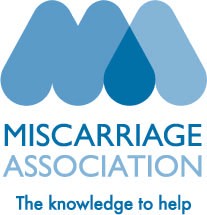 Caring for patients with pregnancy lossMiscarriage  ●  Ectopic pregnancy   ●  Molar pregnancyAdditional information for ambulance crewsMiscarriageMiscarriage is defined as the spontaneous end of a pregnancy before 24 weeks’ gestation A pregnancy that ends after 24 weeks is called a stillbirth.The incidence is estimated to be 20% to 25% of pregnancies.Most miscarriages occur in the first trimester (before 14 weeks of pregnancy) and most of these in the first 8 weeks, butIt can take days or weeks after the fetus/baby dies before the physical miscarriage process starts. Miscarriages where the baby dies after 14 weeks are much less common: about 1% of pregnancies.Around 1% of women trying for a baby will have recurrent miscarriages: three or more consecutive miscarriages.Miscarriage can happen to any woman of fertile age who is sexually active, but the risk increases:with maternal age (and especially after 39) with the number of previous miscarriages (especially three or more consecutive miscarriages)if there were fertility problems, whether or not the pregnancy was the result of assisted conception with a twin or multiple pregnancy (where one or more babies die/s but one or more may survive) with certain medical conditions, including blood clotting problems.Miscarriage may be:threatened: bleeding or spotting, possibly on and off over a period of days or weeks.  Around half of these pregnancies continue, but there’s some evidence of increased risk of pre-term labour.Complete: the uterus empties itself naturally and completely.  Incomplete: bleeding and evidence of fetal death, but ultrasound shows pregnancy tissue in the uterus.missed or silent: usually diagnosed at the 12 week booking-in visit, the scan shows fetal death, often some time earlier, but the process of miscarriage has not started. Pregnancy hormone levels are often normal and most women have no signs or symptoms that anything is wrong.   Useful references:M.A. leaflets: Your miscarriage  Why me? Late loss NICE guideline on ectopic pregnancy & miscarriage   Ectopic pregnancyEctopic pregnancy is a potentially life-threatening condition in which a fertilised egg implants outside the uterine cavityThe incidence is estimated to be 1% to 2% of pregnancies.The pregnancy is usually in one of the fallopian tubes, but may be elsewhere, including in the scar from a C-section.    Ectopic pregnancy can be difficult to diagnose and may be confused with appendicitis or irritable bowel syndrome.Symptoms can include Abdominal pain, often one-sidedwatery brown vaginal dischargepain on moving the bowelsfaintnessshoulder-tip pain – or none of these.  A pregnancy test may or may not be positive and serial blood tests are more informative.  Ectopic pregnancy may be managed:Surgically (laparoscopy or abdominal); the tube may or may not be removedMedically (methotrexate)Conservatively (watch and wait)Ectopic pregnancy and its management can be very frightening and traumatic for the patient and her partner. At the very least, it reduces future fertility and increases the risk of another ectopic pregnancy.Ectopic pregnancy can happen to any woman of fertile age who is sexually active, but the risk increases if:the woman has had a previous ectopic pregnancy/ies she has had previous abdominal surgery, including a C-sectionshe has/had Chlamydia or a history of PID she has an IUCD in situ she has problems conceiving or has been sterilised she is under 20 she smokes cigarettesUseful references:M.A. leaflet: Ectopic pregnancy The Ectopic Pregnancy TrustRCOG  Green-top guideline no.21 Tubal pregnancy (revised edition due 2016): Molar pregnancyIn Molar pregnancy, an abnormal fertilised egg implants and trophoblast tissue grows rapidly to fill the uterus.  It is also known as trophoblastic disease.The incidence of molar pregnancy is around 1 in 600 pregnancies. Molar pregnancy is usually diagnosed in histological examination after surgical management of miscarriage.  It may be suspected during pregnancy, on ultrasound or by serial blood tests.  Symptoms include pronounced pregnancy symptoms, especially nausea and vomiting, reflecting abnormally high pregnancy hormone (hCG) levels.  The hydatidiform mole may be partial or complete. It may become invasive.The diagnosis and follow-up of molar pregnancy can be very confusing and frightening for the patient and her partner, especially the association with cancer. Clear information is crucial.A molar pregnancy can happen to any woman of fertile age who is sexually active, but the risk increases if:the woman has had a previous molar pregnancy/ies she is over 40Follow-up is essential to monitor hCG levels. Patients with a molar pregnancy are referred to one of three UK follow-up services: Charing Cross, LondonWeston Park, SheffieldNinewells, Dundee.  Follow-up is for different periods of time, depending on the type of molar pregnancy (partial or complete) and the length of time it takes for hormone levels to drop to normal.  Women are advised not to become pregnant until hCG levels are normal. They may need advice on contraception.If hCG levels do not fall adequately and/or women develop choriocarcinoma, they are likely to be treated with chemotherapy.  The success rate for treatment of choriocarcinoma is close to 100%.Useful references:M.A. leaflet: Molar pregnancy Charing Cross Hospital specialist website  Weston Park specialist website  Online support group for patientsRCOG Green-top Guideline 38 Gestational Trophoblastic Disease The physical process The physical process of miscarriage varies considerably.  There is almost always some pain and bleeding but it varies in:Timing: spotting or bleeding may be intermittent and last for days or weeks. If miscarriage is diagnosed by ultrasound scan, it may take some days or weeks before the physical miscarriage happens, especially if the woman decides to wait for nature to take its course (see management)  Intensity: during the miscarriage itself, pain may be very intense, with severe cramps akin to contractions. Bleeding may be copious and very heavy, with large clots. If there is an infection or the miscarriage is incomplete, pain and bleeding may diminish and then intensify again.  Duration: the worst of the pain and bleeding is usually a matter of days, but it can last longer, especially with expectant management (letting nature take its course).Gestation: late miscarriage (after 14 weeks) usually means going through a process like labour.  This may be induced if the miscarriage does not start naturally.  Management of miscarriageIf missed/silent or incomplete miscarriage is diagnosed, women may be offered options of:surgical management (SMM): under general or local anaesthetic (MVA)medical management: medication to “kick-start” the miscarriage process (similar to induction of labour)   expectant management: waiting for nature to take its courseWhile NICE guidance recommends particular pathways, the M.A. supports patient choice, subject to clinical indications and available options.  In all cases, women need clear and accurate information about options, risks and the physical experience.Useful references:M.A. leaflets: Management of miscarriage M.A. film: Management of miscarriage  After the lossWomen may be advised about and asked for their consent for:Histology: determining if this is normal pregnancy tissue:Non-molarMaternal only (possibly ectopic)Karyotyping: fetal or parentalPost mortem (autopsy): more likely after mid trimester (or later) lossDisposal of pregnancy remains; hospital or private (see below)Useful references:Guidance from: the HTA Human Tissue Authority in England & Wales; the Scottish Government andthe Royal College of Nursing M.A. guidance: Talking to patients about the disposal of pregnancy remainsM.A. film: Disposal of pregnancy remains Causes of miscarriageMost women never know why they miscarry.  Investigations are usually done only after three (or more) consecutive miscarriages and even then, a problem is identified in fewer than 50% of cases.  Sometimes, there may be a combination of factors. The main causes, in order of incidence, are:Geneticusually a chance (random) chromosome abnormality (more than half of all miscarriages)in some cases a parental chromosome anomalyendocrine: sometimes associated with problems conceiving and including Polycystic ovarian syndrome (PCOS)immunological: often related to blood-clotting problems, e.g. antiphospholipid syndromeinfection: some infections are more likely to cause late miscarriageanatomicalproblems with the shape of the uterus or strength of the cervix ora structural abnormality in the fetus A poor diet, smoking, alcohol consumption and sustained stress, especially at work, are also associated with increased miscarriage risk.Treatment/prevention of miscarriageThere is very little proven medical treatment to prevent miscarriage, though doctors can increase the chances of a healthy pregnancy in some cases, e.g. treatment with aspirin and heparin for women with some blood-clotting conditions.  Research published in 2015 concluded that progesterone supplements during pregnancy in women with previously unexplained recurrent miscarriage do not improve outcomes.  Other research continues. Useful references:M.A. leaflets: Why me? 	          Recurrent miscarriage RCOG Green-top guideline no.17 (ESHRE guidelines due to be published in 2017)The impact of miscarriage, ectopic and molar pregnancy varies with:This particular woman (or man or couple):personality and personal style, how they cope with adversity the relationship (if there is a partner: some relationships break down after miscarriage)other relationships (other support or lack of it)culture/religion/social group (norms & expectations, though not everyone conforms to type)This pregnancy/ this loss:what it means to her/him/them previous pregnancy history gestation (but don’t make assumptions)implications of this loss on future fertility/pregnancies (recurrent miscarriage, ectopic or molar pregnancy)special pregnancy (after infertility, in a new relationship)hopes, expectations, anxieties (hopeful after treatment, anxious because of history or age)physical experience (symptoms or not, pain, bleedingFeelings associated with pregnancy lossFor some people:ReliefAcceptance Moving onFor many, if not most people:Shock 		EmbarrassmentAnxiety and fearConfusion PowerlessnessLoss, grief, emptiness  Seeking reasons 	Guilt and self-blameIsolation   Anger Jealousy	Loss of confidence, feeling unable to copeSymptoms of depression (and occasionally clinical depression)Patients’ wants and needsThe tough ones:Stop the miscarriageTell me why it happenedPrevent it ever happening againPromise special care in the next pregnancyThe manageable ones:Good listeningAcknowledgement of feelingsClear information Sensitive language and terminologyJoined-up communicationWritten and on-line information Support during/after the loss and in the next pregnancyYour needsInformation – and knowing where to find itTraining, conferences, refresher coursesThe Miscarriage AssociationROCGAssociation of Early Pregnancy UnitsEctopic Pregnancy TrustSupport for yourself, especially indealing with patients’ uncertainty and distressunderstanding your own personal experiences and valuesThe Miscarriage AssociationA registered UK charity, with four main areas of work:SupportSupport rather than counsellingInformationInformation rather than adviceRaising public awarenessOf the facts and feelings of pregnancy lossPromoting good practice in caring for women with pregnancy lossSupportStaffed helplineVolunteer support network Message-boardListening; Acknowledging feelings; Reducing isolation; Reassurance re range of emotional responsesInformationStaffed helplineLeafletsWebsiteExplaining and clarifying; Reducing anxiety & guilt; Enabling some decision-making; Restoring some control & self-confidenceAwareness & Good PracticeMediaTraining & study daysAdvice & consultancyCollaborative workingRepresentation on planning and research groupsWe will always try to helpwww.miscarriageassociation.org.uk